       Gentse Schaatsclub Kristallijn                                             Voorlopig  Aansluitingsformulier Gelieve  formulier af te geven aan verantwoordelijke of mailen naar met de melding welke discipline en groep: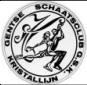 kathy@jmvanlancker.be of rudy.de.hauwere@telenet.be  Naam :Voornaam :Geboortedatum ://Rijksregisternummer:..-.Adres :Postnummer en gemeente :Telefoonnummer :GSM nummer :e-mailadres (*):2de e-mailadres(*)